Metodologias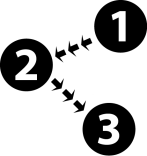 AulaDiscussão de casosPreparação Prévia para Formadores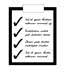 O formador deve actualizar os slides nºs 8, 10, 27 e 28 com os regimes de segunda e terceira linhas disponíveis no país.                  
                    Duração: 1 hora e 20 minutos
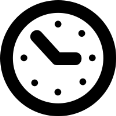 Objectivos da sessãoNo final da sessão, os participantes serão capazes de:Saber quando se deve mudar para um regime de segunda linhaSaber quais são os regimes de segunda linha preferíveis para adultos (incluindo para mulheres grávidas e a amamentar), adolescentes e criançasDescrever as mutações de resistência aos medicamentos e a forma como elas influenciam a selecção de um regime de segunda linhaEstar familiarizados com as características dos medicamentos normalmente utilizados em regimes de segunda linhaPerspectiva geral da sessãoGestão do insucesso de um tratamento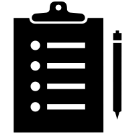 Regimes de segunda linhaCaracterísticas dos ARVsMutações de resistência comunsRegimes de terceira linhaMateriais necessáriosSlides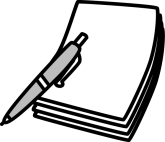                  
                    Duração: 1 hora e 20 minutos
Objectivos da sessãoNo final da sessão, os participantes serão capazes de:Saber quando se deve mudar para um regime de segunda linhaSaber quais são os regimes de segunda linha preferíveis para adultos (incluindo para mulheres grávidas e a amamentar), adolescentes e criançasDescrever as mutações de resistência aos medicamentos e a forma como elas influenciam a selecção de um regime de segunda linhaEstar familiarizados com as características dos medicamentos normalmente utilizados em regimes de segunda linhaPerspectiva geral da sessãoGestão do insucesso de um tratamentoRegimes de segunda linhaCaracterísticas dos ARVsMutações de resistência comunsRegimes de terceira linhaMateriais necessáriosSlidesAula de 30 minutos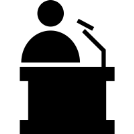 O formador fará o seguinte:Rever a gestão do insucesso do tratamento e quando se deve mudar para um tratamento de segunda linha.Descrever os regimes de segunda linha preferíveis e alternativos para adultos e adolescentes, mulheres grávidas ou a amamentar e crianças.  Discutir as características de diferentes ARVs a fim de entender como se conceberam as recomendações para os regimes de segunda linha.  Rever os ARVs utilizados com mais frequência para regimes de primeira e segunda linha.  Discutir as mutações de resistência mais comuns e o seu efeito sobre a selecção dos regimes, incluindo os seguintes:  M184VY181C e K103NK65RTAMsDiscutir os diferentes inibidores da protease e integrase.Rever as formulações disponíveis no país.Intervalo para perguntas e respostas.Aula de 5 minutosO formador resumirá os seguintes pontos-chave:Evitar mudar de ART de forma prematura e também atrasadaQuando se muda devido ao insucesso do tratamento, evitar mudanças com um único agenteA selecção de regimes de 2ª e 3ª linha deve leva rem conta mutações de resistência comuns, resultantes dos agentes de 1ª linha.   Actividade: 20 minutos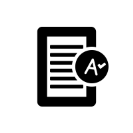 O facilitador levará a cabo as discussões de dois casos. (Os slides e notas dos oradores contêm as respectivas instruções).